常州市户籍或外地城镇户籍人员社保使用数据如遇调整，另行通知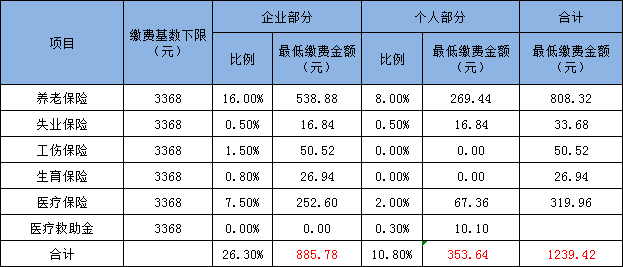 公积金（2019年7月1日-2020年6月30日使用数据）如遇调整，另行通知   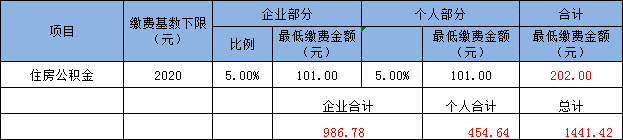 常州五险一金代理所需资料    1. 公司需提供：    柜面办理带上公章在增减员盖章即可    2、参保人员需提供：    本人二代身份证复印件（正反面）1份    填写正确的常州市社会保险增减员登记表/公积金增员表1份，    3. 新参保人员提供：  a. 填写正确的常州市社会保险增减员登记表/公积金增员表1份， b. 本人二代身份证复印件（正反面）1份，    4.已有公积金的请提供原有帐号    5、缴费期限说明    a、常州社保是当月办理，次月生效    b、公积金当月办理，当月生效    c、时间在每月25日之前，以单位办理的扣费时间为准    以上资料由空间无限人力资源提供